Пам’ятка для батьківЯк запобігти харчовим отруєннямЩоб запобігти інфекційним захворюванням та харчовим отруєнням, дотримуйтесь таких простих правил:Ретельномийтеусіовочі і фрукти перед тим, як подаватидо столу сирими.Прищеплюйтедитинілюбов до чистоти. Привчайтеїїмити руки з милом перед вживаннямїжі, післявідвідування туалету, повернення з прогулянки.Мийте руки з милом перед приготуваннямїжі.Не зберігайте разом продукти, щоїдятьсирими, і ті, щопідлягаютькулінарнійобробці.Ніколи не кладітьбутерброди, пиріжки, сир, ковбасу, печивоу пакет, де побувалиовочі, фрукти, ягодичияйця, навітьякщоцей пакет здається абсолютно чистим.Дбайте про те, щобїжа для дитинибулащойноприготованою, свіжою. Не готуйтеїжу «із запасом».Не купуйтепродукти, якщо не впевнені у їхнійякості, з простроченимитермінамизберігання, пошкодженоюупаковкою. Дотримуйтесь умов та строківзберігання продукту, зазначених на йогоупаковці.Не купуйтепродуктихарчування на стихійних базарах. Ви маєте право вимагати у продавцядокументи, щопідтверджуютьякість та безпекупродуктів.Не вживайтенезнайомігриби, ягоди, трави. Смертельно небезпечнимиможутьбутистаріабозіпсованігриби. Не готуйте страви з грибівдітям.Не берітьу дорогу продукти, щошвидкопсуються (ковбасні, молочні, кулінарні, кондитерськівиробиабоіншіпродукти, якіпотребуютьзберігання у холоді).Не використовуйте для пиття, приготуванняїжі та миття посуду воду з річок, озер, незнайомихпідземнихджерелтощо.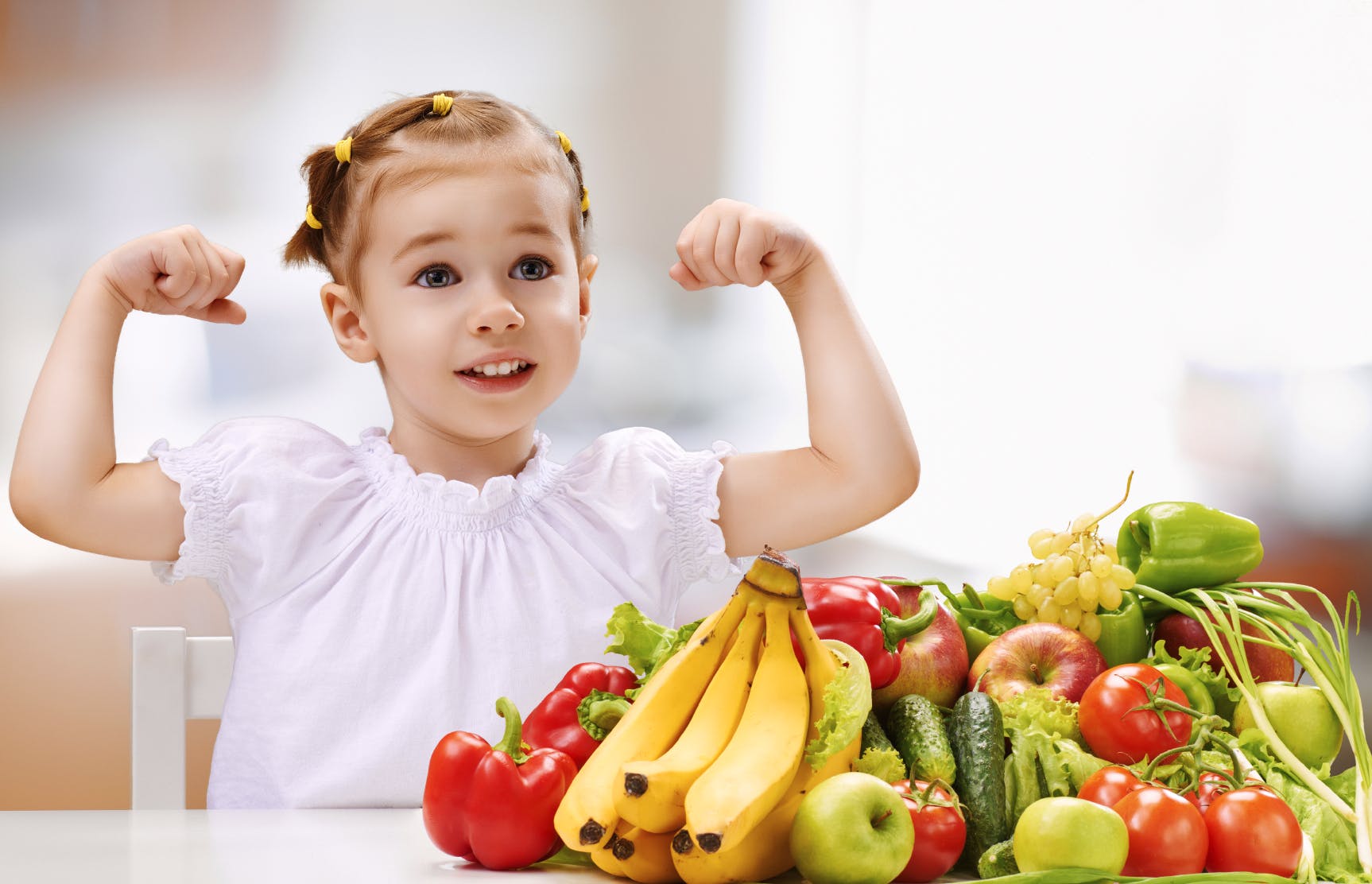 